Event Primary InformationContact InformationYou are responsible for your own set-up, including furniture.  And any areas used should be returned to the order in which they were found.  As part of our call to good stewardship of our resources, we provide use of the facility and available equipment to you free of charge; but charge a small fee to cover the cost of the tablecloths (when used) and any cleaning staff must do following your event (should this be necessary, we will advise you of the fee due).Event Secondary Information (Logistics)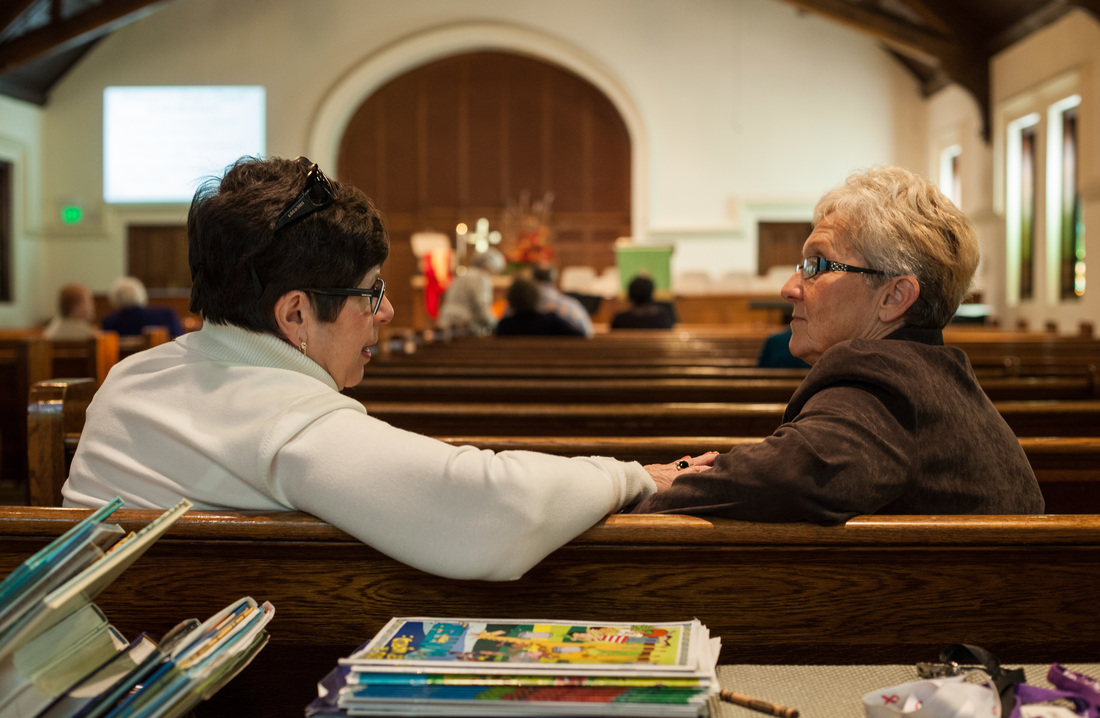 STONE CHURCH OF THE BRETHRENDate of Event: Date of Event: Event Title: Event Title: Event Start Time: Estimated End Time: Set-Up Start Time: Estimated Clean-Up Completion:  Do you require the day before to prepare? Yes     No     Do you require the day before to prepare? Yes     No     Purpose of Function:  Purpose of Function:  Group/Club Name: Group/Club Name: Contact Person: Contact Person: Phone: Email: Number of persons expected to use building: Do you have a preferred room? If so, which one(s)?:    and/or    What equipment will you be using:  (tables, chairs, tablecloths, TV,  microphone/sound, projector): Person responsible for clean-up (if different than contact person):	Name: 	Phone: 	Date of Application: Submission of the form constitutes agreement to the Building Use terms.